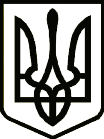 УкраїнаПРИЛУЦЬКА РАЙОННА ДЕРЖАВНА АДМІНІСТРАЦІЯ ЧЕРНІГІВСЬКОЇ ОБЛАСТІРОЗПОРЯДЖЕННЯПро зміну статусу        Відповідно до статей 1, 5, 11 Закону України «Про забезпечення організаційно-правових умов соціального захисту дітей-сиріт та дітей, позбавлених батьківського піклування», пунктів 3, 22, 23 Порядку провадження органами опіки та піклування діяльності, пов’язаної із захистом прав дитини, затвердженого постановою Кабінету Міністрів України від 24 вересня 2008 року № 866 «Питання діяльності органів опіки та піклування, пов’язаної із захистом прав дитини», з о б о в ’ я з у ю:        1. Надати особа 1, який перебуває під піклуванням особа 2, адреса 1, статус дитини-сироти (свідоцтво про смерть матері дитини особа 3 серії І-ЕЛ               № 356170, видане виконавчим комітетом Сухополов’янської сільської ради Прилуцького району Чернігівської області Україна 13 березня 2020 року; витяг з Державного реєстру актів цивільного стану громадян про народження із зазначенням відомостей про батька відповідно до частини першої статті 135 Сімейного кодексу України, виданий ВДРАЦС РС Прилуцького міськрайонного управління юстиції у Чернігівській області 24 червня 2014 року                          № 00014070341, про те, що відомості про батька записані відповідно до частини 1 статті 135 Сімейного кодексу України).        2. Контроль за виконанням розпорядження покласти на заступника голи райдержадміністрації згідно з розподілом функціональних повноважень.В. о. голови                                                                    Світлана АЛЕКСАНДРОВАвід 17 березня2020 р.          Прилуки			      №85